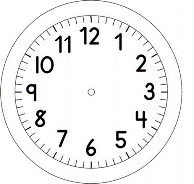 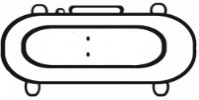 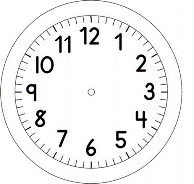 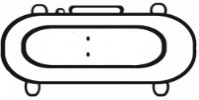 MATEMÁTICAOBSERVE A IMAGEM DA MONTANHA-RUSSA INFANTIL.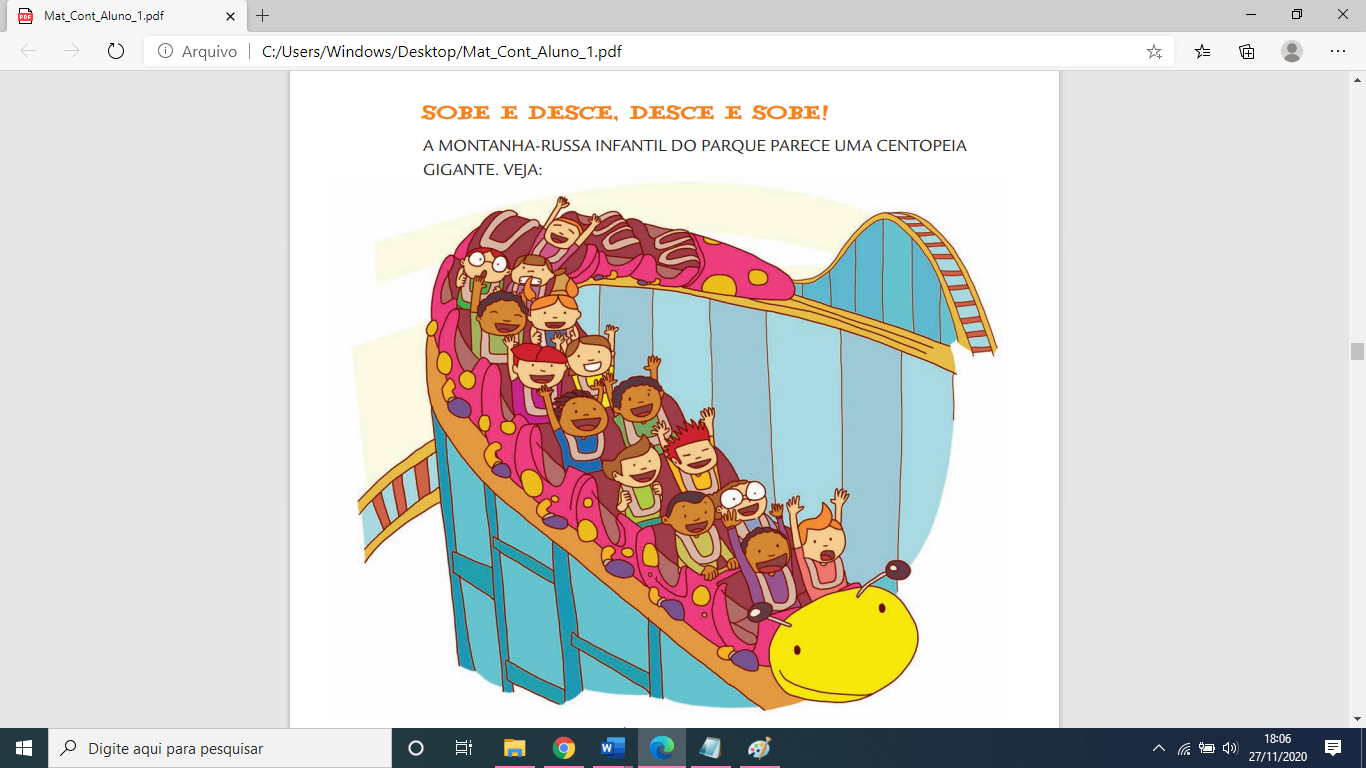 1. HÁ QUANTOS LUGARES EM CADA BANCO?__________________________________________________________________2. QUANTAS CRIANÇAS ESTÃO NO CARRINHO?__________________________________________________________________3. QUANTOS LUGARES ESTÃO DESOCUPADOS?__________________________________________________________________4. E SE OUTRAS 5 CRIANÇAS ENTRAREM NA MONTANHA-RUSSA? COM QUANTAS CRIANÇAS ELA FICARÁ?__________________________________________________________________5. QUANTOS BANCOS SÃO NECESSÁRIOS PARA QUE 20 CRIANÇAS SENTEM EM PARES NO CARRINHO?__________________________________________________________________PARA FAZER ON-LINEVAMOS FAZER UMA RODA DE CONTAGEM. UMA CRIANÇA COMEÇA DO 30 E A CONTAGEM VAI ATÉ O 70, CONTANDO DE QUATRO EM QUATRO.